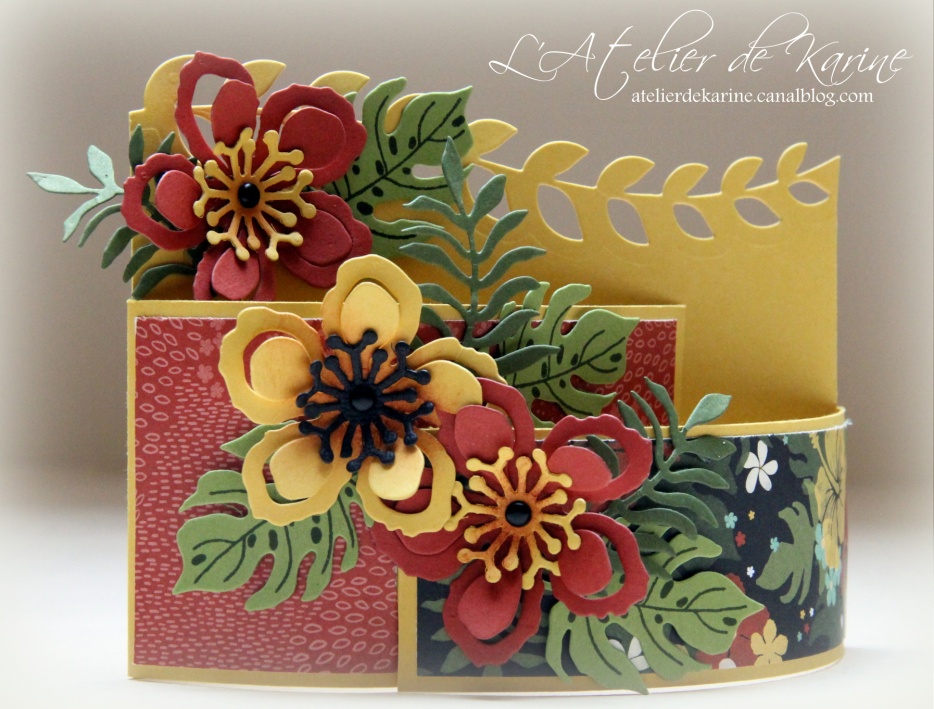 Carte Jardin Botanique Matériel utilisé : Lot de papier cartonné  « jardin botanique » réf : 140719 – 8,50 € ( les 24 feuilles, 8 de chaque des 3 couleurs «  feuillage sauvage, lune de miel et Ocre Roussillon » en A4Chute de papier cartonné « noir nu » réf : 121688 – 8,50 € ( les 24 feuilles en A4 )Chute de papier cartonné « Riche Raisin » réf : 131290 – 8,50 € ( les 24 feuilles en A4 )Set de tampons « Botanical Blooms » ( les 17 tampons en résine )  +  papier Design « Jardin Botanique »  ( les 12 feuilles recto verso, 6 motifs en 30,5 x 30,5 cm )  +  les poinçons framelits « Paysagiste » ( les 14 poinçons )  réf : 140819 – 63,25 € Tampon Encreur « Feuillage Sauvage » réf : 133645 – 8,00 € Tampon Encreur « Ocre Roussillon » réf : 126965 – 8,00 €Doigts-Eponges, réf : 133773 – 6,00 € les 5doigts-épongesCoupe papier « Stampin’ » réf : 129722 – 36,00 €Outil « Perce-papier » réf : 126189 – 5,00 €Mini attaches Parisiennes 1/8 ‘’ (3,2 mm) réf : 122941 – 6,75 € les 200 attachesPois sucrés « Neutres » réf : 130934 – 7,50 € les 100 pièces adhésivesRouleau adhésif « Découpe Facile » réf : 138995 – 8,50 € les 24,7 mPoints de Colle, réf : 103683 – 6,50 € les 300 pastillesPas à pas : Découper dans du papier cartonné « Lune de Miel » les pièces suivantes : 14 x 11 cm 14 x 6,5 cm  ( plis à gauche à 1 cm et à droite 0,5 cm )14 x 4,5 cm ( plis à droite à 1 cm et à gauche 0,5 cm )Faire une « bordure » en haut du plus grand rectangle. Sur les 2 bandes restante, faire une petite languette centrale de 1,5 cm de large sur les 0,5 cm Couper un rectangle de 12 x 6 cm dans un papier Design  motifs fond « Ocre Roussillon »  et habiller la pièce de papier cartonné « Lune de Miel » de 14 x 6,5 cmCouper un rectangle de 12 x 4 cm dans un papier Design motifs «  fleuris fond Noir » et habiller la pièce de papier cartonné « Lune de Miel » de 14 x 4,5 cm.Dans le papier cartonné « Ocre Roussillon » découper 2 fleurs « double pétales ». Avec le doigt-éponge et l’encre « Ocre Roussillon » appliquer au centre pour donner de la profondeur.Dans le papier cartonné « Lune de Miel » découper 1 fleur « double pétales », 2 « pistils ». Avec le doigt-éponge et l’encre « Ocre Roussillon » appliquer au centre pour donner de la profondeur.Dans le papier cartonné « Noir Nu » découper 1 pistil Dans le papier cartonné « Feuillage Sauvage » découper 3 feuilles « dentelées » Dans le papier cartonné « Riche Raisin », tamponner 4 ramures de feuille avec l’encre « feuillage sauvage » et les découper avec le framelits correspondant. Sur la base, en prenant comme repère la plus grande bande,  faire une fente de 1,5 cm de large à 3,5 cm du bord droit. Sur la bande de 6,5 cm de large, faire une fente de 1,5 cm à 5cm du bord gauche ( après le plis de 1 cm ) en prenant comme repère la bande de 4,5 cm.  Reprendre la bande de 6,5 cm de large et coller à gauche la partie de 1 cm au dos de la base de la carte. Insérer languette dans la fente faite sur la base. Faire la même chose côté droit avec  la bande de 4,5 cm de large en collant la partie de 1 cm au dos de la base. Insérer la languette dans la fente faite sur le rectangle de 6,5 cm de large. Mettre en forme les fleurs avec un stylet,  percer le centre, ajouter un pistil et une attache parisienne. Décorer avec un pois sucré « noir nu » Coller vos éléments de décoration avec les « points de colle » en jouant avec les feuilles pour donner de la profondeur.Merci d’avoir participé à cet atelier Stampin Up !L’Atelier de Karine atelierdekarine.canalblog.comatelierdekarine@orange.fr  -  Tél : 06 24 05 72 45 